TIT 8  (4.–15. maj)4-taktni bencinski motorPreberi besedilo in izpolni delovni list (ali prepiši naslov in odgovarjaj po točkah).7. nalogo pusti za naslednjič!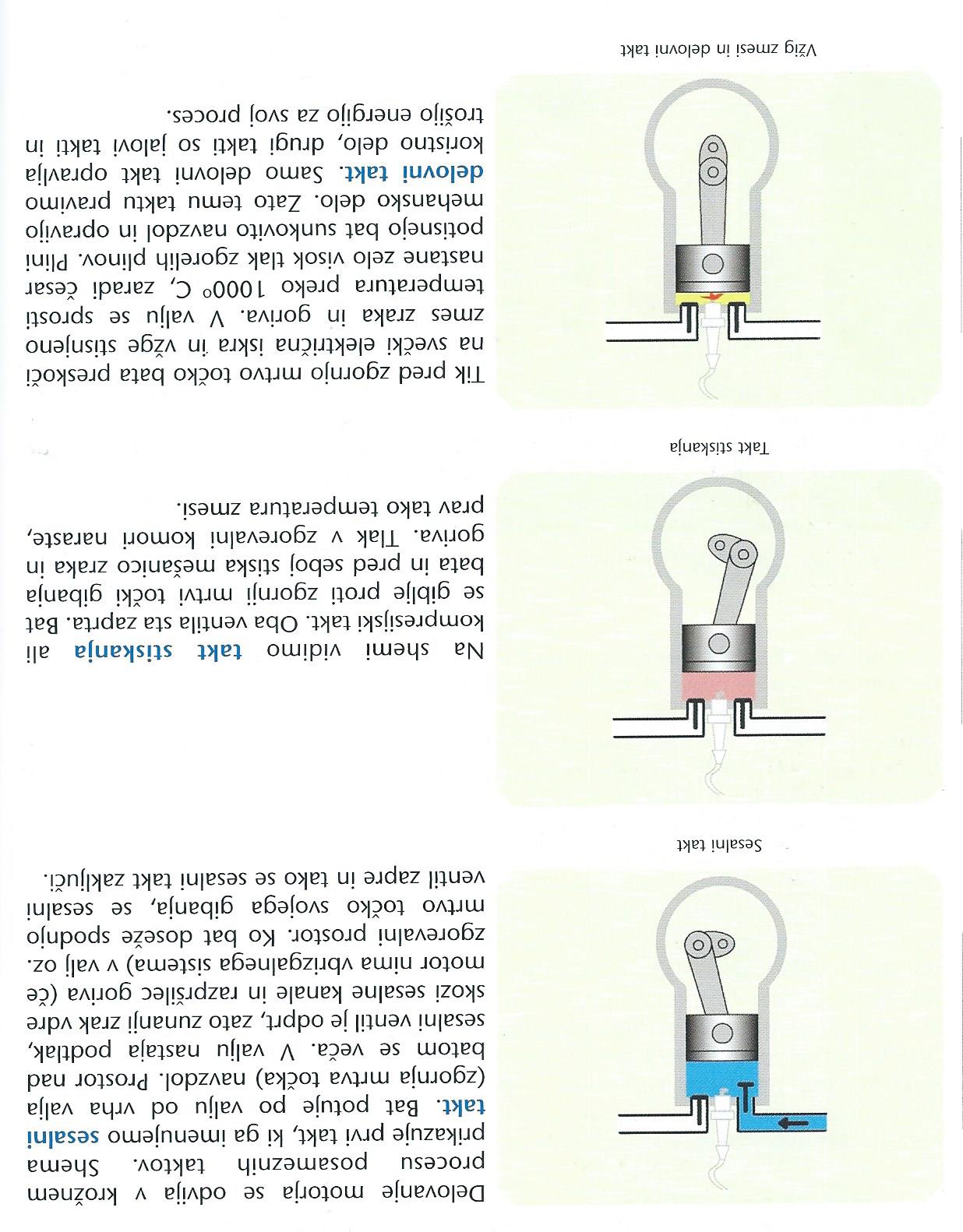 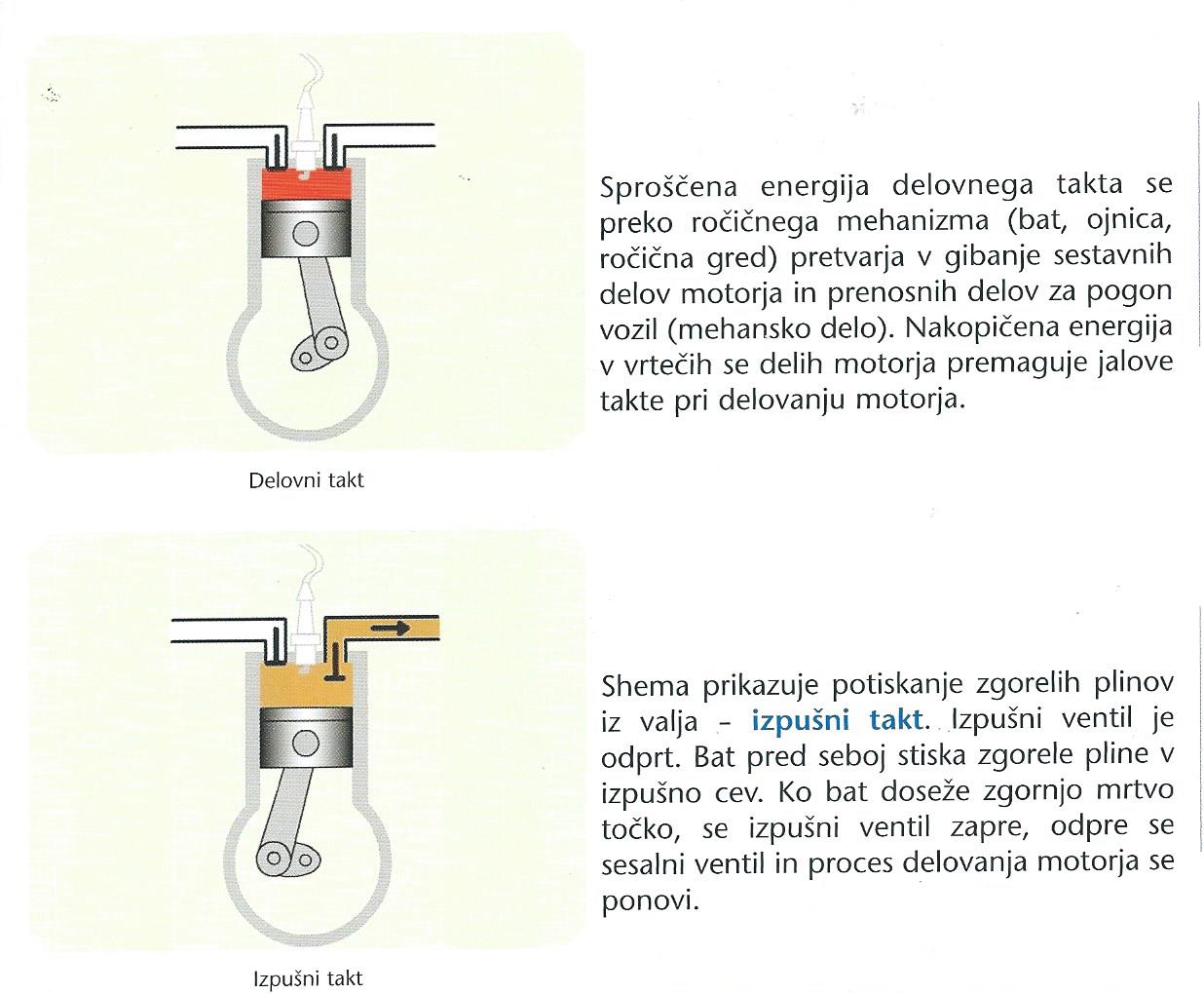 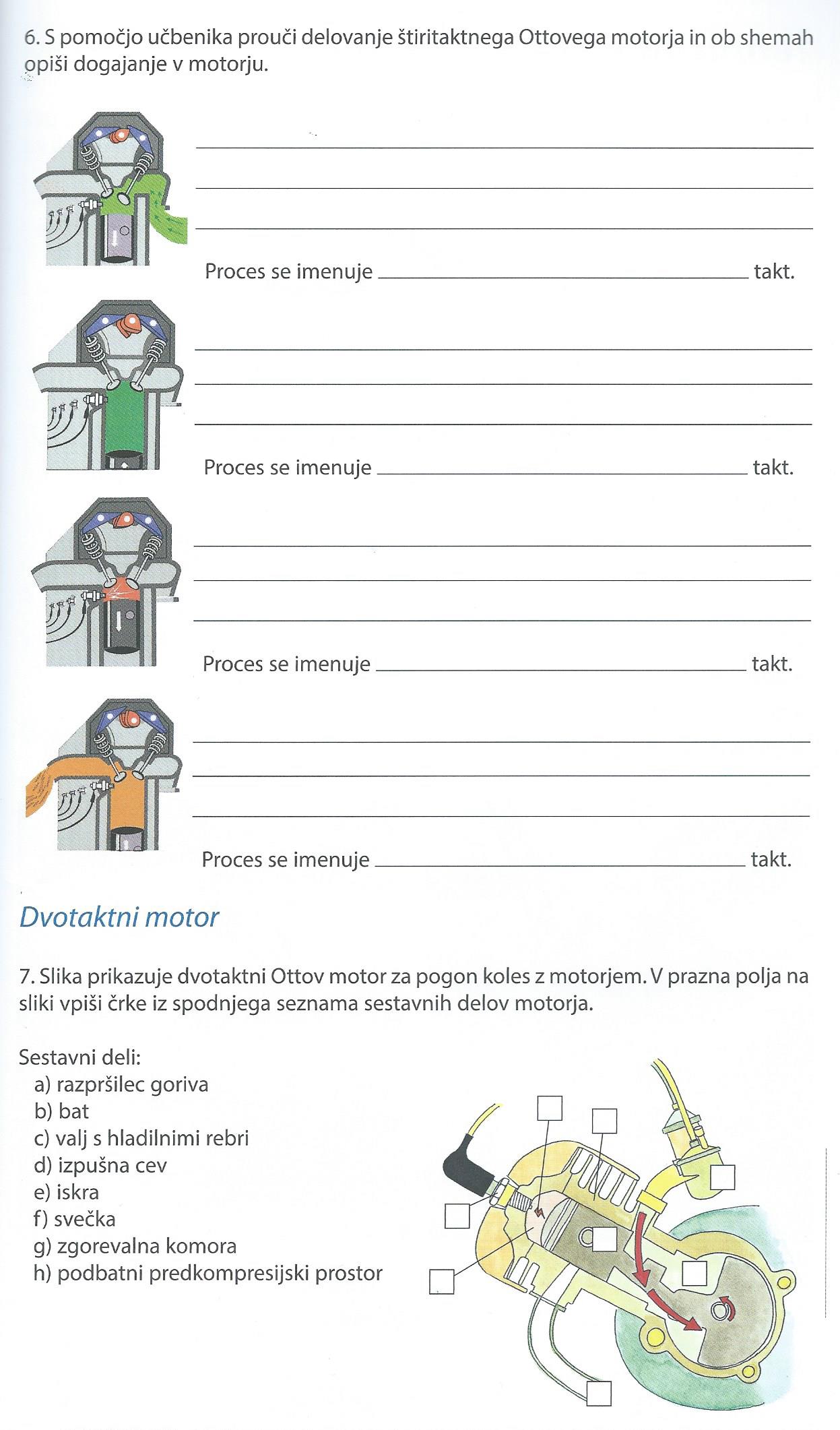 